Муниципальное дошкольное образовательное учреждение «Детский сад № 117»Конспект  ООД«Путешествие в мир профессий.Профессия Фермер»( средняя   группа № 5)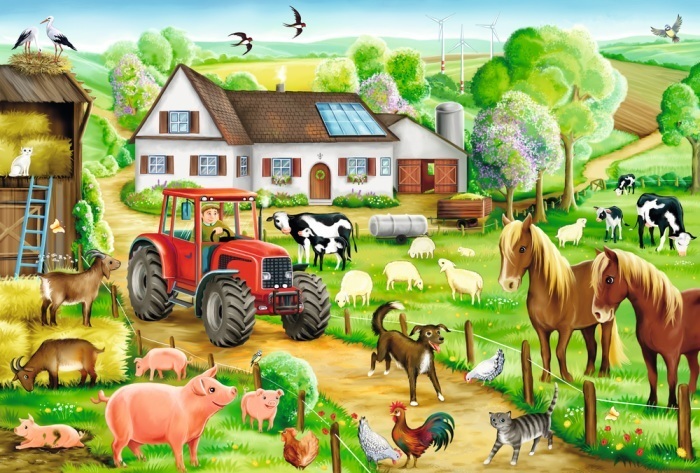 Составила  воспитатель:                                                                                         высшей  квалификационной категории                                                          Бабина Т. В..Саранск  2020Конспект ООД   «Путешествие в мир профессий.Профессия Фермер»Цель: воспитание уважения  к людям труда, их деятельности и ее результатам.Программное содержание:1. образовательные:- познакомить детей с несколькими видами профессий;- показать значение трудовой деятельности в жизни человека; -уточнить, обобщить и расширить знания детей об особенностях некоторых профессий;- систематизировать знания детей о сельскохозяйственных профессиях;- познакомить с особенностями сельского хозяйства в родном крае.2. развивающие задачи: - способствовать развитию связной речи, мышления, памяти, любознательности, наблюдательности;- активизировать и обогащать словарь детей существительными, прилагательными, глаголами по теме «Профессии»;- совершенствовать умение образовывать имена прилагательные и существительные, подбирать слова на заданную тему;- развивать у детей навыки общения, умение вступать и поддерживать диалог со сверстниками;- развивать мышление, внимание.3.воспитательные задачи: -создать условия для воспитания уважительного и доброго отношения к людям разных профессий; - способствовать воспитанию умения работать в коллективе;- воспитывать уважение к труду фермеров;Словарная работа: фермер, садовод, овощевод, земледелец.Демонстрационный и раздаточный материал: кукла Куйгорож, руль, иллюстрации на тему «Профессии», дидактические и сюжетные картинки по к играм: «Какое поле?», «Мамы и дети», «Покорми питомца», «Сложи картинку»; 2 карзинки, муляжи овощей и фруктов, Предварительная работа: рассматривание иллюстраций на тему «Город профессий», беседы, ответы и вопросы, сюжетно – ролевые игры:  «Магазин», «Парикмахерская», «Аптека»; дидактические и настольно – печатные игры на тему «Профессии».Методы и приемы: игра – путешествие.Области образования: социально-коммуникативное развитие, речевое развитие, художественно-эстетическое развитие, физкультурное развитие, познавательное развитие.Ход ООД:I. Организационная часть.Придумано кем-то просто и мудро При встрече здороваться: – Доброе  утро!Доброе утро, солнцу и птицам.Доброе утро, улыбчивым лицам. И каждый становится Добрым, доверчивымДоброе утро длится до вечера.Воспитатель.  Ребята, давайте пожелаем друг другу доброго утра. (Дети здороваются.)
II. Основная часть.Воспитатель.  Дети, отгадайте загадку.Он рожден у бабки с дедом,Из прекрасного яйца.Да чего же хорош, малютка!Знаете, как звать мальца?Дети. Куйгорож.Воспитатель. Куйгорож – герой мордовских народных сказок. Он был трудолюбивым, любил много работать. Свою работу Куйгорож делает хорошо и быстро.  (Воспитатель выставляет Куйгорожа).Воспитатель. И сегодня, ребята,Куйгорож познакомит  нас с профессиями. И для этого мы поедем все вместе в село. Сели поудобнее. В путь.Пока мы едем, я загадаю вам загадку, а вы должны догадаться о людях какой профессии идет речь.Этот человек славится делами.Сам хозяйство он ведёт.Молоком и овощамиНас снабжает круглый год.В поле высеет пшеницу,Вырастит на ферме птицу,Пчёл семейство заведёт,Соберёт душистый мёд.Ответы детей.Воспитатель. Да, ребята. Фермер - владелец сельскохозяйственного предприятия (фермы). А сейчас ребята я предлагаю вам отправиться на ферму и поговорим о том, люди каких профессий помогают фермеру.Работа на ферме начинается рано утром, на восходе солнца, а заканчивается после его захода. Воспитатель. Мы доехали, выходим из автобуса и что мы видим?Дети: Поле.Воспитатель. Здесь у нас работают земледельцы.Воспитатель. Земледельцы – это комбайнеры, трактористы, водители.(показываю картинки с этими профессиями). Они обрабатывают поля, засевают их зернами разных культур, например, кукурузой, пшеницей, овсом, гречихой, ухаживают за ними, осенью убирают урожай. И каждый раз, когда мы завтракаем, обедаем или ужинаем, мы употребляем продукты, которые вырастили земледельцы. Вот перед вами то, что вырастили земледельцы (рассматривание картинок с изображением  зерен пшеницы, овса, кукурузы, гречки.)Воспитатель. А сейчас поиграем в игру: «Какое поле? ».Дидактическое упражнение «Какое поле?»Поле, на котором выращивают кукурузу, называется … кукурузное поле.Поле, на котором выращивают пшеницу, называется … пшеничное поле.Поле, на котором выращивают гречку, называется … гречишное поле.Воспитатель.Продолжим дальше. А что вы видите сейчас?Дети. Сады и огороды.Воспитатель.Кто здесь трудится ребята?Дети. В саду работают садоводы, в огородах – овощеводы.Воспитатель. Садоводы в саду выращивают разнообразные фрукты.Назовите знакомые вам фрукты? А что можно приготовить из фруктов?Ответы детейВоспитатель. А вот здесь трудятся овощеводы. Кто нам хочет рассказать, чем они занимаются?Ребенок.Удивляется народ:Что за чудо-огород?Здесь редис есть и салат,Лук, петрушка и шпинат.Помидоры, огурцыЗреют дружно - молодцы!И картофель, и капустаРастут на грядках густо-густо.Воспитатель. Овощеводы выращивают разные овощи. Воспитатель.  А этот человек – агроном-специалист сельского хозяйства, который знает все о растениях, как и когда, высаживать, поливать, удобрять. Агроном создаёт условия для жизни растений, регулирует водный, светотепловой и питательный режимы( показываю картинку с профессией агронома).Воспитатель. Давайте поиграем в игру.Дидактическая игра «Собери урожай»Воспитатель. В одну корзину надо собрать овощи, в другую фрукты.Воспитатель. Молодцы. А сейчас немного отдохнем.Физминутка «Во дворе растет подсолнух»Во дворе растет подсолнух.
Утром тянется он к солнцу.
(Встать на левую ногу и вытянуть руки вверх)Рядом с ним второй, похожий,
К солнцу тянется он тоже.
(Встать на правую ногу и вытянуть руки вверх)Вертим ручками по кругу.
Не задень случайно друга.
Несколько кругов вперед,
А потом наоборот.
(Вращение прямых рук вперед и назад)Отдохнули мы чудесно,
И пора нам сесть на место.Воспитатель.Продолжим наше путешествие дальше.Как вы думаете, что это?Воспитатель. Это - ферма. Здесь работают животноводы. Животноводы – это доярки, телятницы, птичницы (показываю картинки с этими профессиями). Они выращивают на ферме животных. Знаете ли вы, каких именно животных? Назовите их. А каких птиц выращивают на фермах?Воспитатель.Куйгорож вам предлагает игру (с мячом)Дидактическая игра «Мамы и дети»Воспитатель.Встали в круг.Я буду бросать мяч, а вы ловить и отвечать на вопрос. 
Мама коза, ребенок -козленок,Мама крольчиха, ребенок – …,Мама свинья, ребенок -…,Мама корова, ребенок - …,Мама лошадь, ребенок - …, и т.д.Воспитатель.  На ферме много животных и птиц и фермеродин не успевает. Ему нужно помочь накормить своих питомцев. Поможем, ребятки?Дидактическая игра «Покорми питомца».Воспитатель.На столах у вас картинки с изображением животных и птиц, и картинки с изображение того чем они питаются. Вам нужно к картинкам с животными и птицами подобрать подходящие картинки с кормом для них. Воспитатель. А еще на животноводческой ферме работает еще один очень важный человек. Отгадайте загадку.Доктор, но не для детей,А для птиц и для зверей.У него особый дар,Этот врач…Дети. Ветеринар.Воспитатель.Ветеринар — доктор особенный,Он лечит всех зверей,Всегда он в уваженииСреди честных людей.Такого врача называют:«Добрый доктор Айболит».Поможет всем животным,Излечит, исцелит.Воспитатель. Если корова, лошадь или телёнок заболели, их лечат, как людей: делают уколы, дают таблетки, порошки и даже ставят капельницы. Чтобы животные на фермах не болели, им всем делают прививки, берут кровь на анализы, чтобы определить болезнь. Им также дают витамины, чтобы росли большими и здоровыми. Как видите, ветеринарный врач заботится о здоровье всех животных на наших фермах.Воспитатель.А сейчас давайте вспомним, с какими профессиями мы сегодня с вами познакомились. Поиграем в игру.Дидактическая игра  «Сложи картинку».Воспитатель.На столах разрезанные картинки. Вам надо соединить части картинок и угадать, какая профессия там изображена.Дидактическая игра: « Угадай на вкус»Воспитатель. А вот здесь у нас все те продукты, что добыты трудом наших земледельцев, садоводов, животноводов.( на столе разложены по тарелочкам фрукты, овощи, сыр, йогурт, сметана, молоко, мед и т.д)Куйгорож предлагает вам угадать , какой продукт на вкус.Пора возвращаться в детский сад. Заняли свои места в автобусе. Поехали.Подведение итогов занятия.- Люди каких профессий работают на ферме?- Что нового вы узнали сегодня на занятии?- Как вы думаете, легко ли работать на ферме? Почему?- Пользуетесь ли вы результатами труда фермеров? Чем именно?Литература.1. От рождения до школы под ред. Н.Е.Вераксы, Т.С. Комаровой, М.А.             Васильевой.2. Примерный региональный модуль программы дошкольного образования «Мы в Мордовии живем»/авт. О.В.Бурляева, Л.П. Карпушина, Е.Н. Коркина и др. – Саранск:Морд. Кн. изд - во, 2011 (рекомендовано Республиканским экспертным советом при Министерстве образования РМ, 2011 ( в соответствии с ФГОС).3. Пособие – альбом «Знакомимся с профессиями» (рабочая тетрадь для детей 5-7 лет)/ Авт. – сост. Антонова М.В., Саранск  2017.4. Интернет – источники..